ESPECIFICACIONES TÉCNICAS DE BIENESOBJETO DE CONTRATACIÓN: ADQUISICIÓN DE CINTO DE SEGURIDAD PARA MALETA ELECTORAL PARA LAS ELECCIONES GENERALES 2020 - (VOTO NACIONAL / VOTO EN EL EXTERIOR)CARACTERÍSTICAS GENERALES DEL(LOS) BIEN(ES)CARACTERÍSTICAS GENERALES DEL(LOS) BIEN(ES)REQUISITOS DEL(LOS) BIEN(ES)  (Especificar)REQUISITOS DEL(LOS) BIEN(ES)  (Especificar)ItemsCaracterísticas técnicas1CINTO DE SEGURIDAD PARA MALETA ELECTORAL - VOTO NACIONAL:Material cinta poliésterColor negro. Largo total de cinta 285cm (aproximadamente). De acuerdo al diseño referencial.Ancho de la cinta 2.5cm. (aproximadamente)Acabado con costura reforzada y terminaciones o puntas quemadas.2CINTO DE SEGURIDAD PARA MALETA ELECTORAL - VOTO EN EL EXTERIOR:Material cinta poliésterColor negro. Largo total de cinta 285cm (aproximadamente). De acuerdo al diseño referencial.Ancho de la cinta 2.5cm. (aproximadamente)Acabado con costura reforzada y terminaciones o puntas quemadas.CONDICIONES COMPLEMENTARIAS (Especificar)CONDICIONES COMPLEMENTARIAS (Especificar)Los bienes deberán ser entregados convenientemente empaquetados en juegos de 1000 piezas y acumulables en cajas de cartón para transporte interdepartamental.Los productos con fallas de fabricación, deberán ser cambiados por otros de similares características en un plazo no mayor de 48 horas.Los bienes deberán ser entregados convenientemente empaquetados en juegos de 1000 piezas y acumulables en cajas de cartón para transporte interdepartamental.Los productos con fallas de fabricación, deberán ser cambiados por otros de similares características en un plazo no mayor de 48 horas.     -  MUESTRA      -  MUESTRA El proveedor a la entrega de la propuesta, deberá presentar la muestra del ítem ofertado (Si no presentase no se tomara en cuenta la propuesta). (Manifestar Aceptación)El proveedor a la entrega de la propuesta, deberá presentar la muestra del ítem ofertado (Si no presentase no se tomara en cuenta la propuesta). (Manifestar Aceptación)      -  DISEÑO REFERENCIAL      -  DISEÑO REFERENCIAL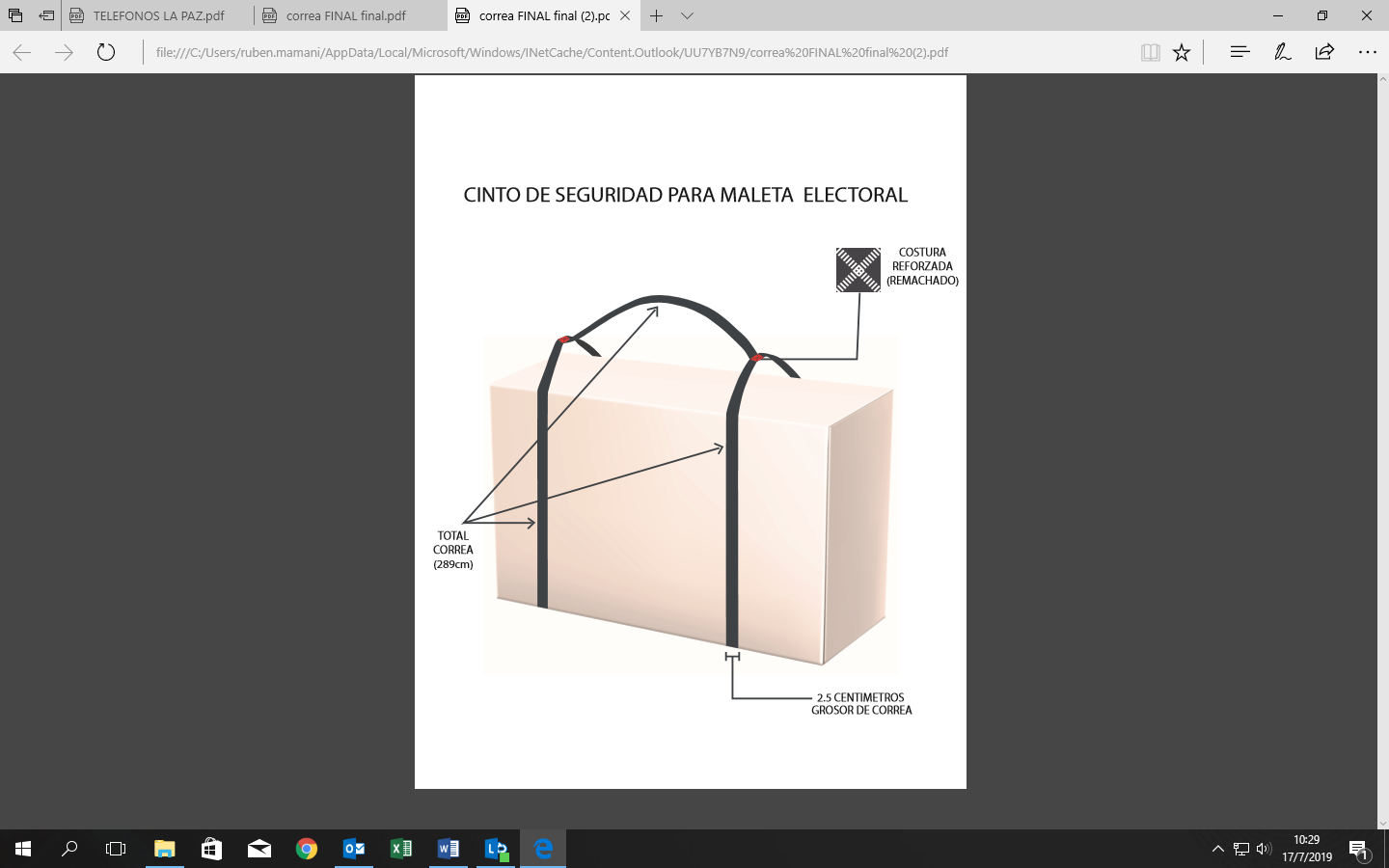 PRESENTACIÓN DE PROPUESTAPRESENTACIÓN DE PROPUESTALa propuesta deberá ser entrega en sobre cerrado, debidamente foliado de acuerdo al siguiente formato:OBJETO DE CONTRATACIÓN:NOMBRE DEL PROVEEDOR:TELEFÓNO:FECHA:El proponente deberá adjuntar a su propuesta la siguiente documentación:Número de Identificación Tributaria (activa)Registro FUNDEMPRESA (válida y activa)La propuesta deberá ser entrega en sobre cerrado, debidamente foliado de acuerdo al siguiente formato:OBJETO DE CONTRATACIÓN:NOMBRE DEL PROVEEDOR:TELEFÓNO:FECHA:El proponente deberá adjuntar a su propuesta la siguiente documentación:Número de Identificación Tributaria (activa)Registro FUNDEMPRESA (válida y activa)CONDICIONES ADMINISTRATIVASCONDICIONES ADMINISTRATIVASLUGAR DE ENTREGALUGAR DE ENTREGAEl proveedor (a) hará la entrega a través de una nota de Entrega o Nota de Remisión en ALMACENES (Av. Aniceto Arce N° 2985 Zona San Jorge), o en lugar definido por la Unidad Solicitante.(Manifestar aceptación)El proveedor (a) hará la entrega a través de una nota de Entrega o Nota de Remisión en ALMACENES (Av. Aniceto Arce N° 2985 Zona San Jorge), o en lugar definido por la Unidad Solicitante.(Manifestar aceptación)PLAZO DE ENTREGAPLAZO DE ENTREGAHasta 20 días calendario, computables a partir del día siguiente hábil de la notificación de la orden de compra. El Responsable o la Comisión de Recepción verificará la recepción de los bienes en el almacén definido mediante Nota de Entrega del proveedor, posteriormente dará su conformidad o disconformidad según corresponda.(Manifestar aceptación)Hasta 20 días calendario, computables a partir del día siguiente hábil de la notificación de la orden de compra. El Responsable o la Comisión de Recepción verificará la recepción de los bienes en el almacén definido mediante Nota de Entrega del proveedor, posteriormente dará su conformidad o disconformidad según corresponda.(Manifestar aceptación)INCUMPLIMIENTOINCUMPLIMIENTOEn caso de incumplimiento en el plazo de entrega se dejará sin efecto la Orden de Compra y si el monto es mayor a Bs20.000,00 se registrará el incumplimiento en el SICOES. Para tal efecto, una vez emitido el Informe de Disconformidad la Unidad Solicitante deberá emitir un Informe Técnico al Responsable Proceso de Contratación, el mismo que dejará sin efecto la Orden de Compra.(Manifestar aceptación)En caso de incumplimiento en el plazo de entrega se dejará sin efecto la Orden de Compra y si el monto es mayor a Bs20.000,00 se registrará el incumplimiento en el SICOES. Para tal efecto, una vez emitido el Informe de Disconformidad la Unidad Solicitante deberá emitir un Informe Técnico al Responsable Proceso de Contratación, el mismo que dejará sin efecto la Orden de Compra.(Manifestar aceptación)RESPONSABLE O COMISIÓN DE RECEPCIÓNRESPONSABLE O COMISIÓN DE RECEPCIÓNEl Responsable o Comisión de Recepción será designado por el Responsable del Proceso de Contratación y se encargará de realizar la  verificación de la entrega de los bienes contratados, a cuyo efecto realizará las siguientes funciones:Efectuar la recepción del bien o bienes y dar su conformidad verificando el cumplimiento de las especificaciones técnicas.Emitir el informe de conformidad, cuando corresponda. (En un plazo máximo de 10 días calendario a partir de la recepción del bien o de los bienes).Emitir el informe de disconformidad, cuando corresponda.(Manifestar aceptación)El Responsable o Comisión de Recepción será designado por el Responsable del Proceso de Contratación y se encargará de realizar la  verificación de la entrega de los bienes contratados, a cuyo efecto realizará las siguientes funciones:Efectuar la recepción del bien o bienes y dar su conformidad verificando el cumplimiento de las especificaciones técnicas.Emitir el informe de conformidad, cuando corresponda. (En un plazo máximo de 10 días calendario a partir de la recepción del bien o de los bienes).Emitir el informe de disconformidad, cuando corresponda.(Manifestar aceptación)FORMA DE PAGOFORMA DE PAGOEl pago se realizará de forma única vía SIGEP, previa presentación de Informe de Conformidad (emitido por el responsable o comisión de recepción), Nota de Ingreso (emitido por Almacenes para materiales o Bienes de consumo) y remisión de factura.(Manifestar aceptación)El pago se realizará de forma única vía SIGEP, previa presentación de Informe de Conformidad (emitido por el responsable o comisión de recepción), Nota de Ingreso (emitido por Almacenes para materiales o Bienes de consumo) y remisión de factura.(Manifestar aceptación)